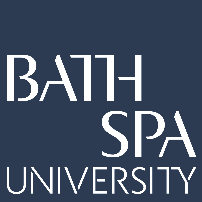 INSERT NAME OF SCHOOLUndergraduate/Postgraduate INSERT SUBJECT Subject Board AgendaDate: DD Month YYYYTime: HH:MM - HH:MMLocation: Virtual - Insert Google Meet Link or In Person: Insert Campus LocationAGENDAAttendees: (Chair), (Minutes)Apologies: 22-23/01Introduction and Welcome from Chair22-23/02Apologies for Absence22-23/03Declarations of Interest22-23/04Chair’s Remarks22-23/05Minutes of Previous Board Link to Previous minutes22-23/06Matters Arising22-23/07Receipt of Assessment RegulationsLinks to relevant regulations are below:
Undergraduate Academic Framework or Taught Postgraduate FrameworkAcademic RegulationsAssessment and Feedback PolicyAcademic MisconductExceptional Circumstances22-23/08Consideration and Sign-off of Module Assessment Results and Reassessment Results Please note that all mark changes or additions should be added through the “Notes” function on eVison and not in the minutes. For reassessments which are from modules which ran several years previously and which are no longer available on eVision, please enter these marks in the relevant Reassessments spreadsheet provided by the Assessments team.MODULE CODE Module TitleMODULE CODE Module TitleMODULE CODE Module TitleMODULE CODE Module TitleMODULE CODE Module TitleMODULE CODE Module TitleReassessmentsYEARMODULE CODE Module TitleYEARMODULE CODE Module TitleYEARMODULE CODE Module TitleYEARMODULE CODE Module TitleYEARMODULE CODE Module TitleYEARMODULE CODE Module Title22-23/09If a programme is to be suspended or discontinued, discussion regarding what provisions will be put in place to support students22-23/10Feedback and discussion regarding Subject Board Module Performance Data Set (PowerBI Dashboard)Link to module statistics data set(s) on PowerBIDiscussion regarding module performance and enhancement22-23/11Comments from External ExaminersLink to External Examiners’ CommentsDiscussion regarding moderation processes and confirmation that moderation processes have been satisfactorily completed and that moderation forms have been sent to Student and Registry Services22-23/12Nominations for Subject-based Prizes (if applicable)22-23/13Confirmation of Arrangements for Chair’s Action22-23/14Any Other Business22-23/15Date of Next Meeting DD Month YYYY